Осінній бал( конкурсно – розважальна програма для учнів 7-8 класів)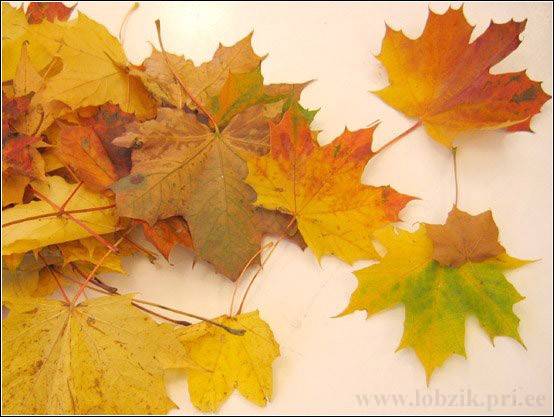 Ведучий: Доброго дня , дорогі друзі! Ведуча: Доброго дня! Яка чудова фраза,Вона нас зближує з вами відразу,Сьогодні, гадаємо, якраз буде вчасно,Щоб був у вас дійсно чудовий настрій!Залишивши справи, хіба нам не варто,Зустрітись з піснею, танцем і жартом.Ми світ вам відкриємо де володарі дітиТам кожен уміє щиро радітиУ ньому панує осені  свято,Де друзі співають й танцюють завзятоВедучий: Цей світ наче казка, цей світ наче дивоЖиття там чудове, коли всі щасливі, Чарує, захоплює кличе у ввись.  Будь гостем у ньому, і нам посміхнись.Готові?Всі? Готові!Ведуча: Тож часу не гаймо,І осені  святоВсі разом: Розпочинаймо!                                         ( Осінній танець)Ведучий : За вікном уже відлітають у вирій останні журавлині ключі, впрощальному танку кружляє багряне листя, облітаючи з дерев. Надворі осінь. Прекрасна чудова пора.Ведуча : Красива, багряна, золотокоса осінь розмалювала чарівним пензлем все навкруги : ліс , поля, став, садок.Красива осінь вишиває клениЧервоним, жовтим, срібним, золотим.А листя просить: - Виший нас зеленим !Ми ще побудемо, ще не облетимо.	Так не хочеться листочкам відпускати золотаву осінь, але я думаю, що ми готові її відпустити і проведемо її на вищому рівні.Ведучий  : На початку ми познайомимо усіх присутніх з правилами нашого вечора.Ведуча  : Просимо вимкнути звук ваших мобільних телефонів. Ви повинні почути шелест осіннього листя, пісню вітру, курликання журавлів.Ведучий  : Ви повинні підтримати учасників - ваших однокласників.Ведуча  : Ви повинні привітати шановне журі (оплески).Ведучий  : Ви повинні дарувати один одному усмішки.Ведуча  : Бути активними учасниками нашого вечора. Просимо вас, дорогі друзі! Не втрачати отримані при вході осінні листи. Вони знадобляться вам для осіннього сюрпризу. А ми розпочинаємо нашРазом: Осінній бал ! І  я обіцяю,що сумувати сьогодні ви не будете. Адже у нас стільки цікавих справ. Сьогодні на святі  будуть змагатися команда хлопчиків і команда дівчаток, але це не командна гра, тому, що кожен сам собі заробляє бали. У якого хлопчика і дівчинки буде найбільша кількість балів ті і отримають титул короля і королеви осіннього балу – 2016, і потім будуть господарями нашого вечора. Ми не знаємо, хто ними стане, проте ми знаємо, що вони чарівні, добре танцюють.Ведучий  : Мають почуття гумору, щедро діляться зі своїми друзямиуспіхами і чарівною усмішкою.Ведуча : Щоб їм перемогти, потрібні ваша підтримка і допомога.Ведучий : Отож зустрічаємо учасників конкурсу « Золота осінь – 2016»( На сцену виходять учасники).Перш ніж розпочати наш конкурс я хочу познайомити  вас з нашим чарівним, казковим осіннім журі.Пані Вересень -----Пані Жовтень------Пані Листопад-----Журі оцінює конкурси за п’ятибальною системою .   Ведучий 2 : Отже, журі представлено,  конкурсанти на сцені, а це означає, що попереду на нас чекає справжній феєрверк в низці конкурсів нашої програми.Ведуча:    А щоб наших конкурсантів налаштувати на позитив, розігріти атмосферу ми з болільниками проведемо невеличку  осінню розминкуКонкурс « Осіння розминка»Між двома стільцями натягують мотузку. Команди стають на різні сторони. Їм видається рівну кількість осіннього листя - 15-20 штук. Листя розкидаються по підлозі. Завдання гравців за 1 хвилину перекинути свої листя на бік суперників. Виграє та команда, у якої виявиться менше листя.Ведуча: Браво! Оце так листопад. Можна назвати « позитивний листопад». Ну, що ж позитивом підзарядилися, можна і знайомитися.Ведучий. А як ви гадаєте, можна на нашому балу познайомити всіх учасників один з одним?Ведуча. Звичайно, є один дуже простий, веселий і нескладний танець, який можна відразу розучити і з його допомогою всіх перезнайомити. Просимо всіх кавалерів вийти в круг і стати спиною до середини круга. А ви, юні леді, займіть місця напроти партнерів обличчям один до одного. Отож, вальс знайомств! Виконуєте прості рухи, називаєте своє ім’я і  дами переходять до іншого партнера. Так рухаєтесь по колу, поки не повернетесь до свого кавалера.( Раз, два, три на носочки/ 2р., раз. Два, три покрутились ( Ім’я, Приємно, Бувай)Ведуча: Ну, що ж я думаю, що знайомство вам піде на користь. І ми розпочинаємо наш перший конкурс « Візитка» (Кожен учень повинен розповісти про себе, свої захоплення,  виконуються  завдання творчо — із музикою, віршами, фотокартками, танцями, малюнками тощо.), журі починають працювати, а ми знайомимося з нашими конкурсантами.       І так учасниця під номером 1…..1 Конкурс « Візитка»Ведуча 1 : Молодці конкурсанти. Ми вважаємо, що вони стовідсотково впоралися з першим конкурсом.Ведучий 2 : Але давайте дізнаємося, що про це думає наше вельмишановне журі . А поки вони готуються я виберу з зали собі помічників, які будуть мені допомагати  протягом конкурсуКонкурс для вболівальників «Найкращий помічник»
Я прошу підійти до мене  по три  вболівальника з кожного класу. Оскільки претендуєте на роль моїх помічників, то повинні виконувати   всі мої примхи. Мені потрібно, щоб кожен із вас приніс мені те, що я буду просити. Увага, хто останній буде приносити, той і вибуває зі  змагання. Отже, мені потрібен:
                1)шнурок вашого товариша;
                2)ремінь вашого  товариша;
                3)резинку для волосся своєї подруги;
                4)щось їстівне.
                От і добре, нарешті я знайшла собі справжніх помічників.
Шановне журі, ми можемо оцінити перший конкурс ?( оголошення балів )Учасниця №_____________________________________Ведуча  : Перші оцінки отримані і ми продовжуємо!Зараз ми перевіримо винахідливість наших конкурсантів  у другому конкурсі під назвою «Реклама за дві хвилини».Пропонуємо вибрати одну із запропонованих речей і за короткийпроміжок часу придумати для неї коротку і влучну рекламу .( пари обирають предмет, придумують рекламу, журі оцінює)Приблизний перелік предметів на конкурс «Реклама за дві хвилини» :СільМівінаКлейВаренняШкарпеткиМінеральна водаРукавичкиКіндерГумкаКаваЗубна пастаКнигаВедуча : А поки наші конкурсанти  готуються, ми з вами трішки розважимосяІгриВедуча 1 : Чудово ми погралися , я думаю, що наші конкурсанти готові прорекламувати свій товар.                                                               РЕКЛАМА( оголошення балів )Учасник №_____________________________________Ведуча  : Дякуємо журі і  продовжуємо нашу програму. У природи немає поганої погоди. Навіть осінній дощ має свою красу і привабливість.Ведучий  : Можна одягнути  плащ або куртку, взяти в руки веселу кольорову парасольку і прогулятися по місту. Мені здається, чи справді починається дощик.Ведуча 1 : Тобі здається. А ось наші красуні - конкурсантки зараз уявлять себе під дощем і прорекламують нам свої парасольки. Вони повинні будуть переконати нас с тобою , журі та вболівальників, що їхня парасолька найкраща.Ведучий 2 : Поки дівчатка отримують парасольки і готуються до танцю, наші Джентельмени вже починають танцювальний експромт « Яблучко» (Лунає музика,, хлопці танцюють сидячи).Ведуча : Я думаю, що хлопці справилися з своїм завдання, журі працюють, а ми зустрічаємо виступ наших дівчатокВиступ дівчатокВедуча: Молодці дівчатка ! Тож поки журі підводять підсумки….ГРА « Танцювальний марафон»Ведуча 1 : Увага просимо оцінити наших конкурсантів, шановне журі.( оголошення балів )Дякуємо  журі, а ми переходимо  до наступного конкурсу – конкурсу «Акторської майстерності»,  який складається з 3 частин.1 частина дуже проста  - вам необхідно зіграти ролі:A)	 бабусь, які бачать, як їх внуків б'ють;Б)  вихователів просять злізти з дерева своїх вихованців;B)	 хлопців, стоячи під вікнами, викликають своїх коханих;
Г) болільників на стадіоні;Д) людина  на самотньому острові раптом побачила корабельСпасибі учасникам. Всі настільки хороші, що я гадаю, нашому журі доведеться вирішувати дуже складну задачу, але поки що ми дочекаємося другої частини конкурсу « Акторська майстерність», яка називається                                       « Пташиний хор»Ведуча: А тепер переходимо до 3 частини конкурсу акторської майстерності                                           Кіно – експромтУчасникам буде потрібно зіграти роль у кінофрагменті невідомого автора.  Від вас потрібна буде акторська майстерність у відповідній ролі - тобто, я читаю текст, а ви повинні  зображати те, що я буду розказувати. Поки наші учасники трішки підготуються, Я прошу вийти сюди тих, хто народився у вересні, жовтні та листопаді. Вам, осіннім іменинникам, приготований сюрприз.  «Головне, щоб костюмчик сидів»
      Для гри знадобиться велика коробка або мішок (непрозорий), що складаються різні предмети одягу: чепчики, окуляри з носом і т. п. смішні речі. Ведучий пропонує присутнім оновити свій гардероб, витягнувши яку-небудь річ з коробки, з умовою не знімати її найближчі півгодини. За сигналом ведучого гості під музику передають коробку. Як тільки музика припинилася, гравець, який тримає коробку, відкриває її і, не дивлячись, дістає першу, що потрапила річ і одягає її на себе. Вид приголомшливий!Вітання іменинників « Іменинників вітаєм гоп-ша-гоп-ша-ша»Ведуча: Ну, що ж, я гадаю, що наші актори вже готові до зйомки. Розпочинаємо.Ніч. Світить місяць. Завиває вітер. Розгойдуються дерева. Між ними пробирається циган злодій, він шукає стайню,де спить кінь. Ось і стайня. Спить кінь, йому щосьсниться, він злегка перебирає ногами і тихенько ірже.Недалеко від нього влаштувався на жердинці горобець,він дрімає, іноді відкриває то один, то інше око... Навулиці спить пес, уві сні чеше лапою вухо. Деревашумлять, із-за шуму не чутно, як циган-злодій    пробирається в стайню. Ось він хапає коня. Горобець зацвірінькав тривожно... Пес відчайдушно загавкав...Циган-злодій відводить коня. Пес заливається гавкотом.Вибігла з будинку хазяйка, заохала, закричала. Вона звечоловіка. Вискочив з рушницею хазяїн. Циган втікає.Хазяїн веде коня в стайню. Пес стрибає від радості.Горобець літає навкруги.
Дерева шумлять, і вітер продовжує завивати...хазяїн гладить коня, кидає йому поїсти. Хазяїн зве хазяйку у будинок. Все заспокоюється. Спить пес. Горобецьдрімає. Стоячи засинає кінь, він зрідка здригається і тихо ірже... Світить місяць.( 2 дерева, циган,кінь, горобець, пес, хазяйка, хазяїнВедуча 1 :Конкурс  акторської майстерності завершено і конкурсанти отримують свої оцінки від журі. Увага .Учасник  №_____________________________________Ведуча: Дякуємо журі, а ми переходимо до наступного , останнього« Кулінарного конкурс»Нашим учасникам потрібно буде зробити осінній королівський супер-мега  бутерброд. Ну і звісно ж, прикрасити його по королівські.( Художній номер)Ведуча 1 : Оплески нашим конкурсантам ! Вони прекрасні! Без сумніву, кожен з цих учасників  дійсно гідний стати королем чи королевою. Але першими  є тільки два учасники, які сьогодні отримають титул “Король та королева -2015”.Ведуча 1 : Ми просимо журі оцінити наш останній « Кулінарний » конкурс( оголошення балів )Учасник №_____________________________________Ведучий 2 : Останні оцінки оголошено і журі може підрахувати бали за усі конкурси та оголосити нам результати.Ведуча 1 : А поки журі готується ми з вами __________________Ведучий 2 :. Шановні пані та панове! Наш конкурс підходить до свого логічного завершення, а це означає, що вердикт журі готовий, і ось уже через декілька хвилин стане відоме ім’я переможців!Ведуча 1 : Для оголошення результатів нашого конкурсу «Король та королева -2015» та нагородження переможців запрошуємо на сцену голову журі_________________________-(звучать урочисті фанфари. Голова журі виходить на сцену. Він вітаєУчасників  свята і оголошує результати. Помічники підносять дипломи для вручення, корони, стрічки та подарунки. Спочатку зачитуються титули і вручаються подарунки всім конкурсантам, а вже тільки потому зачитується ім’я переможців конкурсу)Ведучий 2 : Отже, дорогі друзі, ми починаємо нагородження .НАГОРОДЖЕННЯВедучий 2 : Що ж, на жаль, навіть найчудовіший  конкурс добігає кінця, і від його закінчення нас відділяють тільки декілька хвилин. Тож давайте іще раз привітаємо наших учасників бурхливими оплесками! Будьте завжди впевнені у собі .Але наш вечір не закінчується, король та королева Балу запрошують всіх на танцювальну феєрію. І відкривають наш Бал Король (ім’я), та Королева (ім’я). Підтримаємо їх оплесками,  а принци запрошують принцес, в нашому осінньому королівстві « Танцюють всі»ДИСКОТЕКА  Якщо раптом нагряне осінь
І листок вам в руки кине,
Значить, годі стояти –
Виходь до нас танцювати!
Танець-гра з осіннім листком під пісню групи «Ліцей» «Осінь, осінь, ну давай у листя запитаємо...». Листок передається в руки танцюючих, який отримав його виходить в коло і танцює.«Веселий кравчик»
Для цієї гри необхідно зібрати дві команди з однаковою кількістю гравців і вибудувати їх у два ряди, чергуючи хлопчиків і дівчаток. Потім з числа гравців вибирають двох "портняжек". Кожен з них отримує по невеликій дерев'яній паличці, яку просунуті довга шерстяна нитка (краще, якщо вона смотана в клубок). По сигналу починається "шиття". Протягнути нитку через рукави. Виграє той "кравець", який "прошиє" свою команду швидше.